Uchwała Nr  XI/74/2019Rady Powiatu Mławskiegoz dnia 17 października 2019 rokuw sprawie rozpatrzenia petycji dot. wprowadzenia Polityki Zarządzania Konfliktem InteresówNa podstawie przepisu art. 9 ust. 2 ustawy z dnia 11 lipca 2014 roku o petycjach                   (Dz. U. z 2018 r. poz. 870) – Rada Powiatu Mławskiego uchwala, co następuje:§ 1Rada Powiatu Mławskiego po rozpatrzeniu petycji wniesionej w dniu 31 lipca 2019 roku przez CASUS NOSTER Kancelaria Radcy Prawnego Konrad Cezary Łakomy uzupełnionej w dniu 21 sierpnia 2019 roku wnoszącej o wprowadzenie w stosunku do radnych powiatowych Polityki Zarządzania Konfliktem Interesów zgodnie                            z zaleceniami Centralnego Biura Antykorupcyjnego zawartymi w dokumencie                   pt. „Korupcja Polityczna. Wskazówki dla przedstawicieli organów władzy wybieranych w wyborach powszechnych"postanawia nie uwzględnić wniosków zawartych w petycji.Uzasadnienie rozpatrzenia petycji zawiera załącznik do niniejszej uchwały.§ 2Zobowiązuje się Przewodniczącego Rady Powiatu do zawiadomienia Wnoszącego petycję                                         o sposobie jej załatwienia.§ 3Uchwała wchodzi w życie z dniem podjęcia.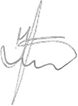 Przewodniczący Rady Powiatu   Jan Łukasik Zał. do uchwały Nr XI/74/2019Rady Powiatu Mławskiego                                                                                                                        z dnia 17.10.2019r.UzasadnienieW dniu 31 lipca 2019 roku do Rady Powiatu Mławskiego za pomocą środków komunikacji elektronicznej (mailem) wpłynęła petycja w interesie publicznym wniesiona przez CASUS NOSTER Kancelaria Radcy Prawnego Konrad Cezary Łakomy                                    o wprowadzenie Polityki Zarządzania Konfliktem Interesów zgodnie z zaleceniami Centralnego Biura Antykorupcyjnego zawartymi w dokumencie  pt. „Korupcja Polityczna. Wskazówki dla przedstawicieli organów władzy wybieranych w wyborach powszechnych".W uzupełnieniu złożonej petycji Wnioskodawca w dniu 21 sierpnia 2019 roku wniósł sprostowanie, aby regulacje w w/w dokumencie  odnosiły się do radnych powiatowych, a nie do pracowników starostw powiatowych.	Petycja wraz z uzupełnieniem została skierowana do Komisji Skarg, Wniosków                     i Petycji,  która na swym posiedzeniu  w dniu 11 września 2019 roku wydała negatywną opinię w przedmiotowej sprawie, podejmując uchwałę Nr 4/2019.Podstawowymi aktami prawnymi regulującymi prawa i obowiązki radnego powiatu                i członka zarządu powiatu jest:ustawa z dnia 8 czerwca 1998 roku o samorządzie powiatowym (Dz. U. z 2019 r. poz. 510);ustawa z dnia 21 sierpnia 1997 roku o ograniczeniu prowadzenia działalności gospodarczej przez osoby pełniące funkcje publiczne (Dz. U. z 2017 r. poz. 1393).Radni powiatowi są zobligowaniu do składania oświadczeń majątkowych w myśl przepisów ustawy o samorządzie powiatowym. Informacje zawarte w oświadczeniach                    są jawne, z wyłączeniem adresu zamieszkania oraz miejsca położenia nieruchomości. Oświadczenia te publikowane są na stronie internetowej powiatu (BIP-ie).                                           Na mocy przepisów przywołanej ustawy radny przed objęciem mandatu składa ślubowanie,   w którym ślubuje rzetelne i sumienne wykonywanie obowiązków. W myśl art. 12 ustawy z dnia 21 sierpnia 1997 roku o ograniczeniu prowadzenia działalności gospodarczej przez osoby publiczne (Dz. U. z 2017 r. poz. 1393 ze zm.) wprowadzono tzw. „Rejestr korzyści”, który obejmuje obowiązek zgłoszenia informacji między innymi dla członków zarządu powiatu.W systemie prawa w Polsce funkcjonuje szereg przepisów o charakterze antykorupcyjnym, jednak brak jest podstawy do tworzenia oddzielnych dokumentów, wewnętrznych aktów prawnych w stosunku do radnych, które przez Wnoszącego petycję zostały nazwane jako Polityka Zarządzania Konfliktem Interesów.Wskazany w petycji poradnik Centralnego Biura Antykorupcyjnego nie jest aktem prawnym i zalecenia z tego poradnika nie są wiążące dla organów powiatu. Niewątpliwie zalecenia te posiadają swoją wartość praktyczną, bowiem wskazują jak wykonywać funkcje publiczne zgodnie ze standardami etycznymi i przepisami prawa oraz jak przeciwdziałać korupcji. Wobec powyższego, utworzenie dodatkowego dokumentu, zawierającego zalecany sposób postępowania, zgodny z w/w standardami jest nieuzasadnione.